Награждение участников конкурса "Наш выбор-будущее России!"14 марта в детской библиотеке были подведены итоги II этапа муниципального этапа областного конкурса «Наш выбор-будущее России!». В конкурсе приняли участие 132 работы детей от 5 до 18 лет. 9 работ – победителей (рисунки, плакаты, творческие работы) отправляются в город Тверь на областной этап. 	Победители и призёры II этапа конкурса получили грамоты и дипломы территориальной избирательной комиссии Осташковского района отдела образования Администрации Осташковского городского округа.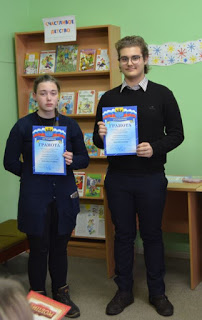 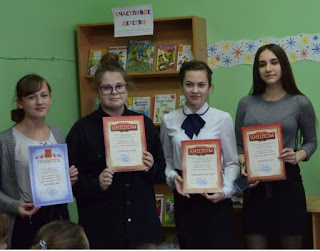 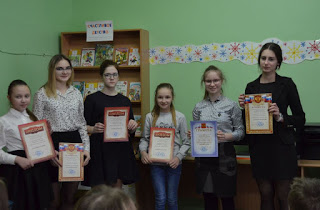 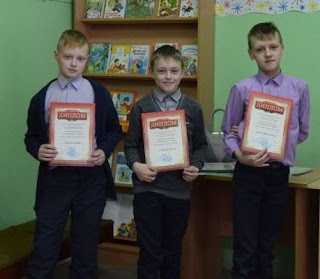 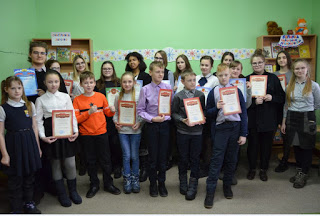 